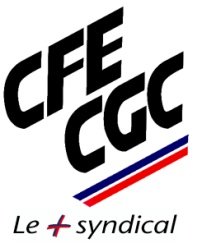 FEDERATION METALLURGIE5 rue la Bruyère – 75009 PARIS                www. metallurgie-cfecgc.comFEDERATION METALLURGIE5 rue la Bruyère – 75009 PARIS                www. metallurgie-cfecgc.comtél. : 01 44 53 32 00fax :  01 45 36 94 75  federation@metallurgie-cfecgc.comtél. : 01 44 53 32 00fax :  01 45 36 94 75  federation@metallurgie-cfecgc.comtél. : 01 44 53 32 00fax :  01 45 36 94 75  federation@metallurgie-cfecgc.comBULLETIN d'adhésion au syndicat :443  SMP CA         (04,05,06,13,84)BULLETIN d'adhésion au syndicat :443  SMP CA         (04,05,06,13,84)BULLETIN d'adhésion au syndicat :443  SMP CA         (04,05,06,13,84)  CREATION  MODIFICATION  RADIATION  CREATION  MODIFICATION  RADIATIONAdresse du Syndicat24, Avenue du PradoAdresse du Syndicat24, Avenue du PradoAdresse du Syndicat24, Avenue du PradoTéléphone04 91 53 55 40Téléphone04 91 53 55 40Téléphone04 91 53 55 40Fax04 91 37 67 93Code Postal13006COMMUNE MARSEILLE Métro CastellaneCOMMUNE MARSEILLE Métro CastellaneAdresse E-mail  smp.cfecgc@free.frAdresse E-mail  smp.cfecgc@free.frAdresse E-mail  smp.cfecgc@free.frAdresse E-mail  smp.cfecgc@free.frCode AdhérentMmeMlleM.PrénomNOMCode SyndicatCode SectionCode SectionCode TarifDate d'AdhésionDate de NaissanceDate de ModificationSituationprofessionnelle :Situationprofessionnelle : Actif Demandeur d'emploi Retraité ou préretraité Actif Demandeur d'emploi Retraité ou préretraitéLieu de NaissanceLieu de NaissanceDate de RadiationSituationprofessionnelle :Situationprofessionnelle : Actif Demandeur d'emploi Retraité ou préretraité Actif Demandeur d'emploi Retraité ou préretraitéNuméro de Sécurité SocialeNuméro de Sécurité SocialeDate de SuspensionAdresse du domicileAdresse du domicileAdresse du domicileAdresse du domicileAdresse du domicileAdresse du domicileAdresse du domicileTéléphone Perso. 1Téléphone Perso. 1Téléphone Perso. 2Téléphone Perso. 2Téléphone Profess. 1Téléphone Profess. 1Téléphone Profess. 2Téléphone Profess. 2Code PostalCode PostalCOMMUNE COMMUNE COMMUNE COMMUNE COMMUNE Fax PersonnelFax PersonnelFax ProfessionnelFax ProfessionnelPaysFRANCEPaysFRANCEPaysFRANCEPaysFRANCEPaysFRANCEPaysFRANCEPaysFRANCETél. Mobile Perso. 1Tél. Mobile Perso. 1Tél. Mobile Perso. 2Tél. Mobile Perso. 2Adresse E-mail personnelleAdresse E-mail personnelleAdresse E-mail personnelleAdresse E-mail personnelleAdresse E-mail personnelleDiffusion Lettre Confédérale par EmailTél. Mobile Prof. 1Tél. Mobile Prof. 1Tél. Mobile Prof. 2Tél. Mobile Prof. 2Adresse E-mail professionnelleAdresse E-mail professionnelleAdresse E-mail professionnelleAdresse E-mail professionnelleAdresse E-mail professionnelleDiffusion Lettre Confédérale par EmailConvention collectiveMétallurgie ParisienneConvention collectiveMétallurgie ParisienneConvention collectiveMétallurgie ParisienneCode CCStatut : IC   IC   AMTDA   AMTDA   ouvrier/employé ouvrier/employéIndice/CoefDécompte tps de trav.Décompte tps de trav.DuréeCaisse de retraite ARRCOIRECCaisse de retraite ARRCOIRECCaisse de retraite ARRCOIRECCaisse de retraite ARRCOIRECCaisse de retraite AGIRCInstitution VEZELAYCaisse de retraite AGIRCInstitution VEZELAYCaisse de retraite AGIRCInstitution VEZELAYPrévoyance/Santé (Institution – Mutuelle)AG2RPrévoyance/Santé (Institution – Mutuelle)AG2RPrévoyance/Santé (Institution – Mutuelle)AG2RPrévoyance/Santé (Institution – Mutuelle)AG2RCode Section13E09Nom de l'entreprise (établissement)STMicroelectronics Site de RoussetNom de l'entreprise (établissement)STMicroelectronics Site de RoussetNom de l'entreprise (établissement)STMicroelectronics Site de RoussetCode APE (NAF)321BCode SIRET341459860014Adresse du lieu de travailAv Celestion CoqAdresse du lieu de travailAv Celestion CoqAdresse du lieu de travailAv Celestion CoqAdresse du lieu de travailAv Celestion CoqNom DirecteurClaude MORANTNom Respons. RHCode Postal13106COMMUNE ROUSSET CEDEXCOMMUNE ROUSSET CEDEXCOMMUNE ROUSSET CEDEXTéléphone section 1Téléphone section 204 42 68 87 90Effectif Etabliss.Effectif Etabliss.Date Elections Adresse E-mail section syndicaleAdresse E-mail section syndicaleFax sectionAdresse du siège social29 Bd Romain ROLLANDAdresse du siège social29 Bd Romain ROLLANDAdresse du siège social29 Bd Romain ROLLANDNom PDGP. CHASTAGNETéléphone 1Code Postal75669COMMUNE75669COMMUNE75669Nom Directeur RHThierry DENJEANTéléphone 2Code SIRENCode SIRENSecteur d'activitéFabrication semi-conducteurGroupe auquel appartient l'entrepriseSTMicroelectronicsGroupe auquel appartient l'entrepriseSTMicroelectronicsAutorisation de prélèvement trimestriel de la cotisation OUI NONN° National Emetteur4 2 8 6 0 0Compte à débiter (joindre un R.I.B.)Compte à débiter (joindre un R.I.B.)Compte à débiter (joindre un R.I.B.)Compte à débiter (joindre un R.I.B.)Compte à débiter (joindre un R.I.B.)Compte à débiter (joindre un R.I.B.)Compte à débiter (joindre un R.I.B.)Autorisation de prélèvement trimestriel de la cotisation OUI NONN° National Emetteur4 2 8 6 0 0CodesEtablissement   GuichetCodesEtablissement   GuichetCodesEtablissement   GuichetN° de CompteN° de CompteN° de CompteClé RIBJ'autorise l'établissement teneur de mon compte bancaire à prélever sur ce dernier, si sa situation le permet, tous les prélèvements ordonnés par le syndicat CFE-CGC. En cas de litige sur un prélèvement, je pourrai en faire suspendre l'exécution  par simple demande à l'établissement teneur de mon compte. Je réglerai le différend directement avec la CFE-CGC, qui l'accepte par avance.J'autorise l'établissement teneur de mon compte bancaire à prélever sur ce dernier, si sa situation le permet, tous les prélèvements ordonnés par le syndicat CFE-CGC. En cas de litige sur un prélèvement, je pourrai en faire suspendre l'exécution  par simple demande à l'établissement teneur de mon compte. Je réglerai le différend directement avec la CFE-CGC, qui l'accepte par avance.J'autorise l'établissement teneur de mon compte bancaire à prélever sur ce dernier, si sa situation le permet, tous les prélèvements ordonnés par le syndicat CFE-CGC. En cas de litige sur un prélèvement, je pourrai en faire suspendre l'exécution  par simple demande à l'établissement teneur de mon compte. Je réglerai le différend directement avec la CFE-CGC, qui l'accepte par avance.J'autorise l'établissement teneur de mon compte bancaire à prélever sur ce dernier, si sa situation le permet, tous les prélèvements ordonnés par le syndicat CFE-CGC. En cas de litige sur un prélèvement, je pourrai en faire suspendre l'exécution  par simple demande à l'établissement teneur de mon compte. Je réglerai le différend directement avec la CFE-CGC, qui l'accepte par avance.J'autorise l'établissement teneur de mon compte bancaire à prélever sur ce dernier, si sa situation le permet, tous les prélèvements ordonnés par le syndicat CFE-CGC. En cas de litige sur un prélèvement, je pourrai en faire suspendre l'exécution  par simple demande à l'établissement teneur de mon compte. Je réglerai le différend directement avec la CFE-CGC, qui l'accepte par avance.J'autorise l'établissement teneur de mon compte bancaire à prélever sur ce dernier, si sa situation le permet, tous les prélèvements ordonnés par le syndicat CFE-CGC. En cas de litige sur un prélèvement, je pourrai en faire suspendre l'exécution  par simple demande à l'établissement teneur de mon compte. Je réglerai le différend directement avec la CFE-CGC, qui l'accepte par avance.A  leJ'autorise l'établissement teneur de mon compte bancaire à prélever sur ce dernier, si sa situation le permet, tous les prélèvements ordonnés par le syndicat CFE-CGC. En cas de litige sur un prélèvement, je pourrai en faire suspendre l'exécution  par simple demande à l'établissement teneur de mon compte. Je réglerai le différend directement avec la CFE-CGC, qui l'accepte par avance.J'autorise l'établissement teneur de mon compte bancaire à prélever sur ce dernier, si sa situation le permet, tous les prélèvements ordonnés par le syndicat CFE-CGC. En cas de litige sur un prélèvement, je pourrai en faire suspendre l'exécution  par simple demande à l'établissement teneur de mon compte. Je réglerai le différend directement avec la CFE-CGC, qui l'accepte par avance.J'autorise l'établissement teneur de mon compte bancaire à prélever sur ce dernier, si sa situation le permet, tous les prélèvements ordonnés par le syndicat CFE-CGC. En cas de litige sur un prélèvement, je pourrai en faire suspendre l'exécution  par simple demande à l'établissement teneur de mon compte. Je réglerai le différend directement avec la CFE-CGC, qui l'accepte par avance.NOMNOMNOMSignatureSignatureSignatureSignatureCes informations personnelles sont réservées à la CFE-CGC et ne peuvent être diffusées en dehors de la CFE-CGC sans autorisation de l'intéressé.Ces informations personnelles sont réservées à la CFE-CGC et ne peuvent être diffusées en dehors de la CFE-CGC sans autorisation de l'intéressé.Ces informations personnelles sont réservées à la CFE-CGC et ne peuvent être diffusées en dehors de la CFE-CGC sans autorisation de l'intéressé.PrénomPrénomPrénomSignatureSignatureSignatureSignature